Lampiran 1.  Surat Determinasi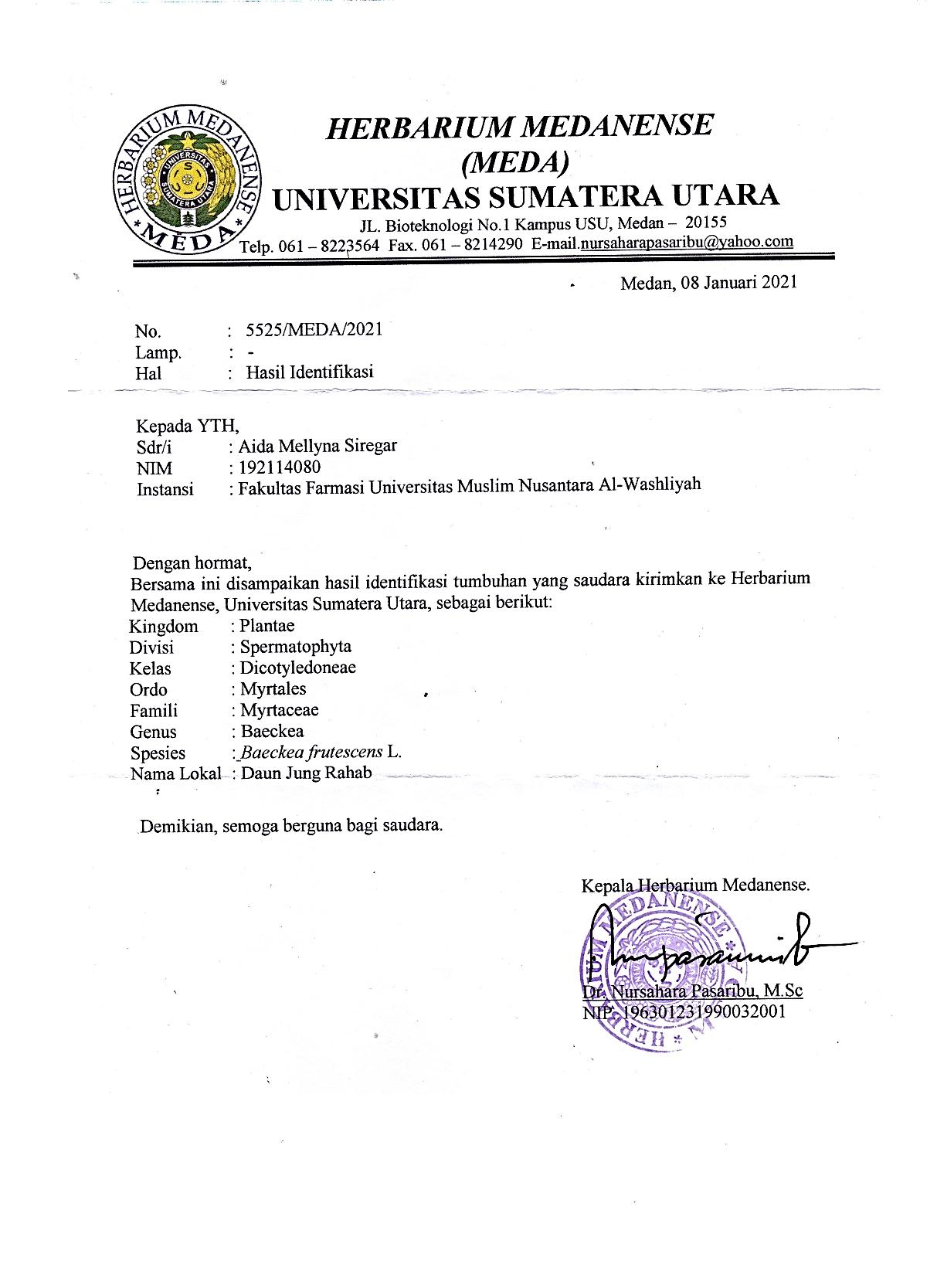 Lampiran 2. Etical Clearance 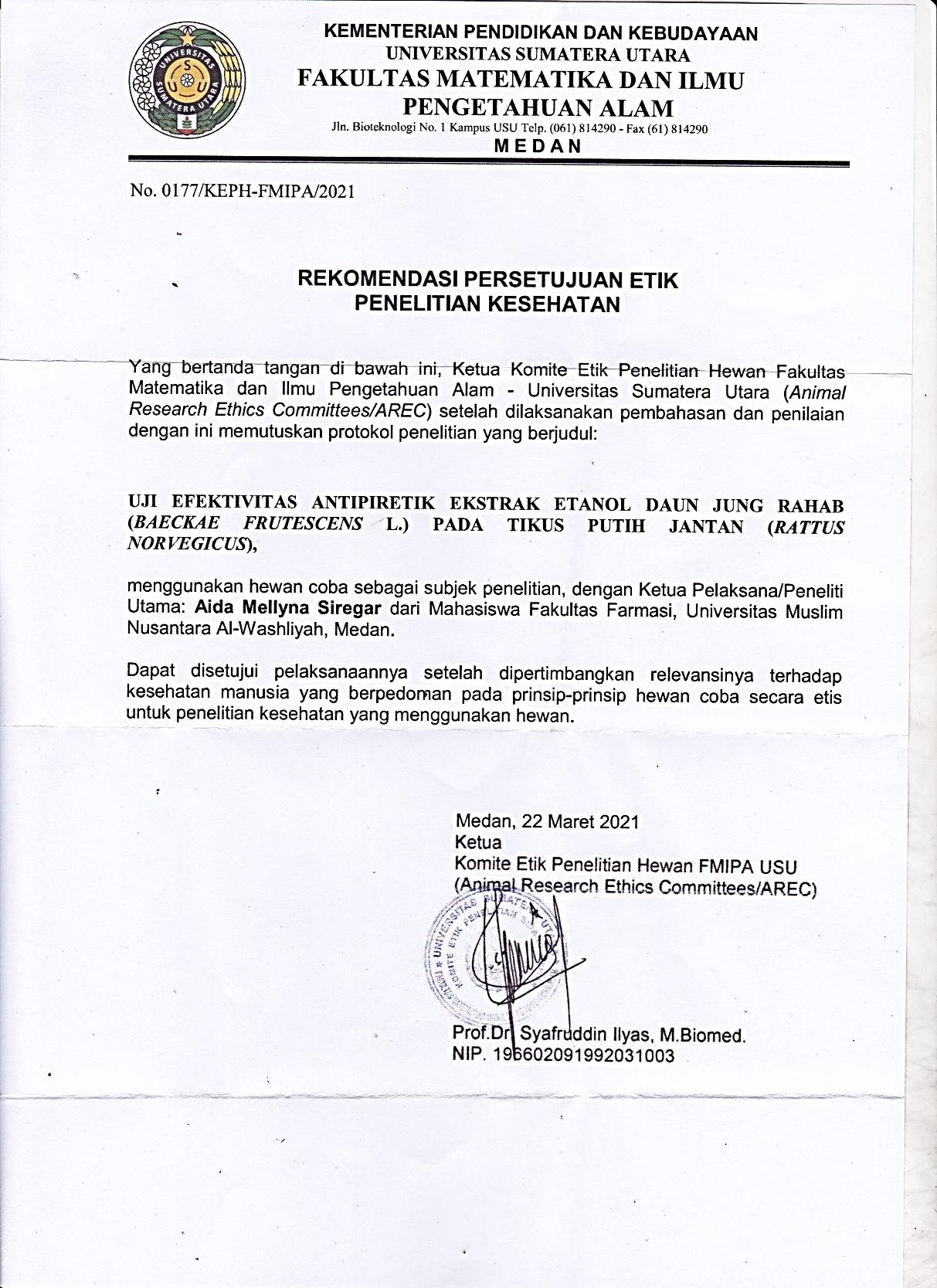 Lampiran 3. Tanaman Daun Jung rahab (Baeckea frutescens L.),Makroskopik Simplisia Daun jung rahab Dan Rotary Evaporator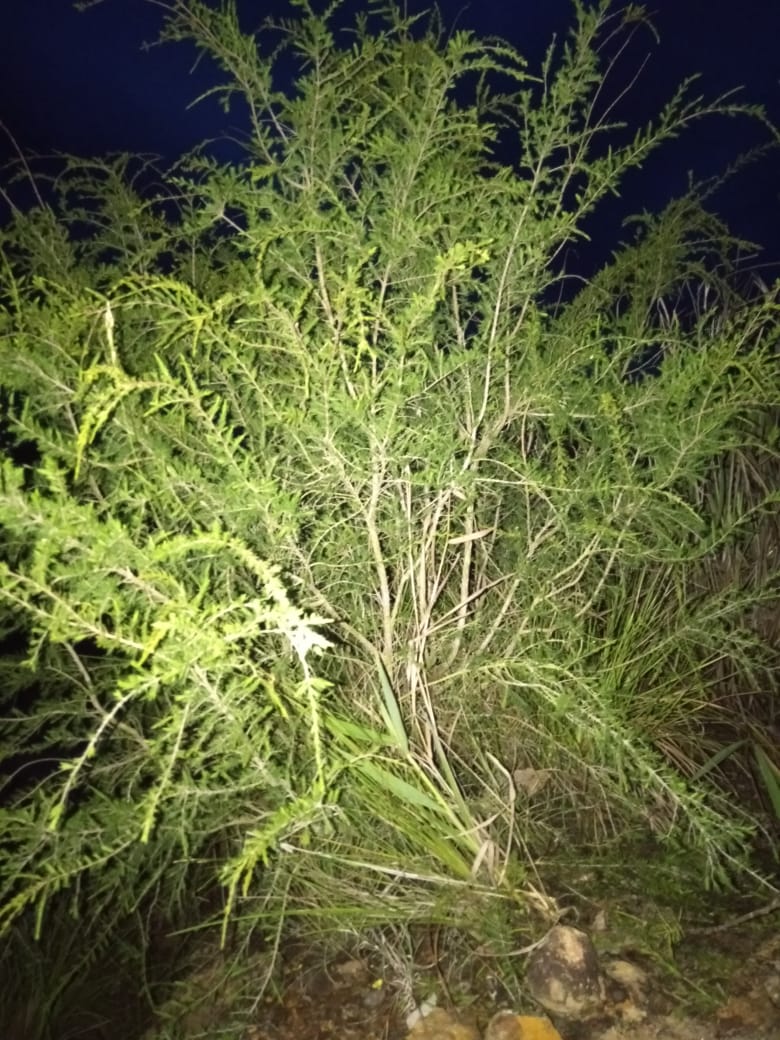                                                Tanaman daun rahab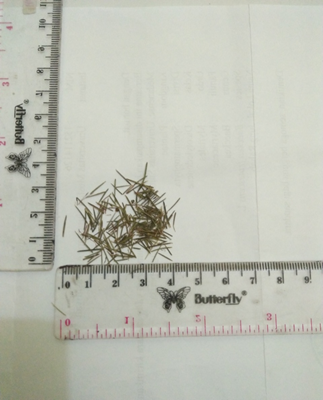 Makroskopik simplisia Baeckeae folium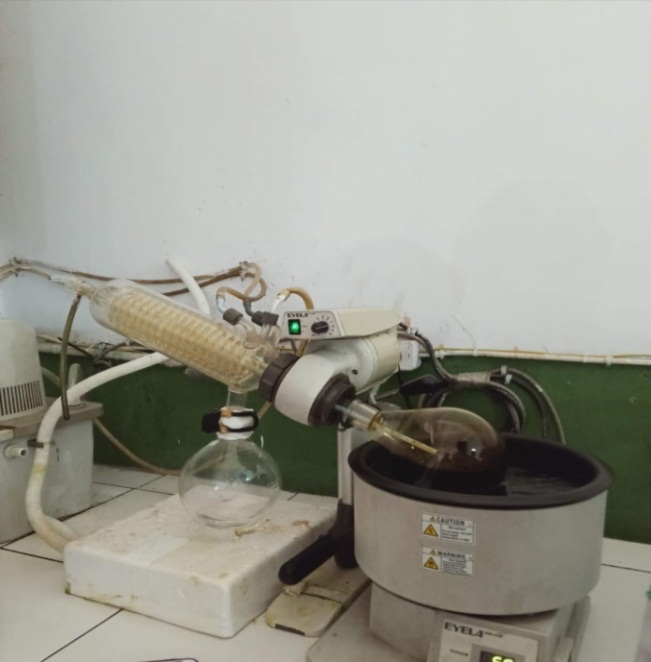 Rotary EvaporatorLampiran 4.  Serbuk Simplisia Daun Jung Rahab, Hasil maserasi, Ekstrak Etanol Daun Jung Rahab, Vaksin DPT HB (penginduksi) dan parasetamol (control positif),Na-Cmc(control negatif)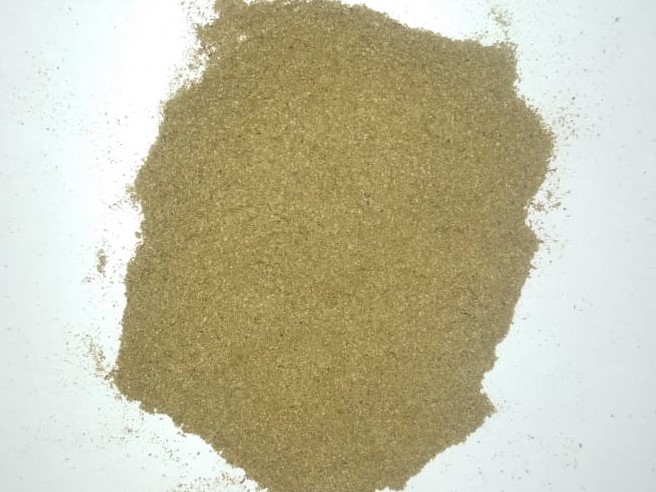 Serbuk Simplisia Daun Jung Rahab (Baeckea frutescens L.)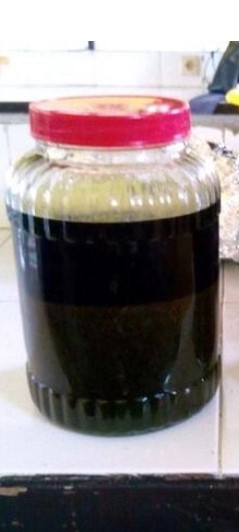 Maserat daun jung rahabLampiran 4.  (lanjutan)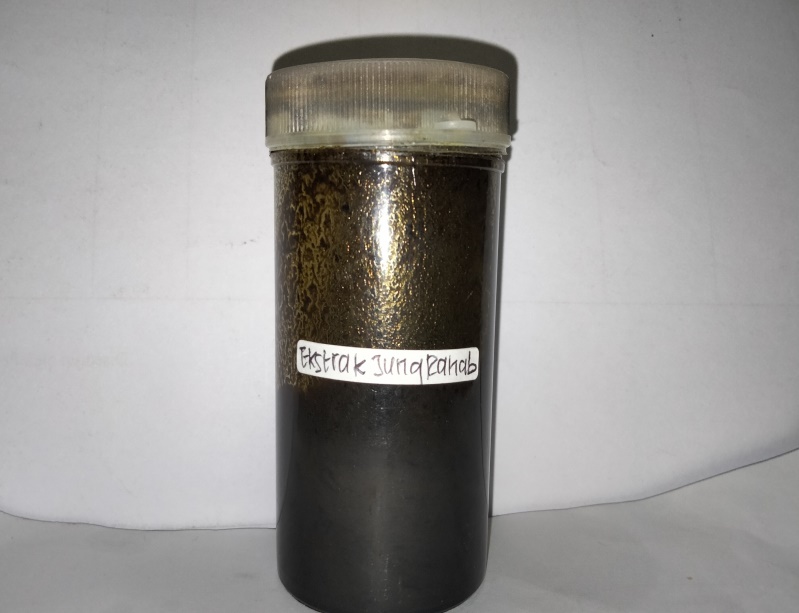                                           Ekstrak etanol daun Jung Rahab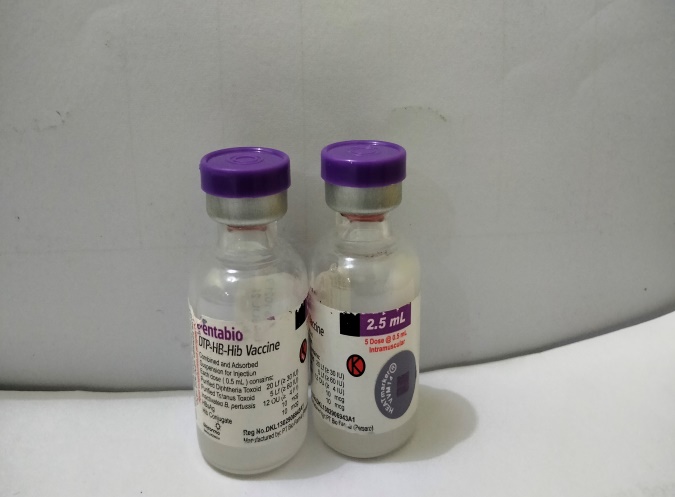                                            Vaksin DPT HB Hib (Penginduksi)Lampiran 4.  (lanjutan)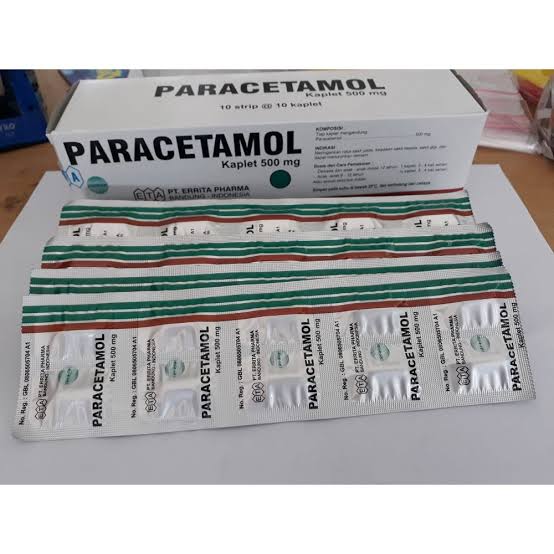 Parasetamol (Control positif )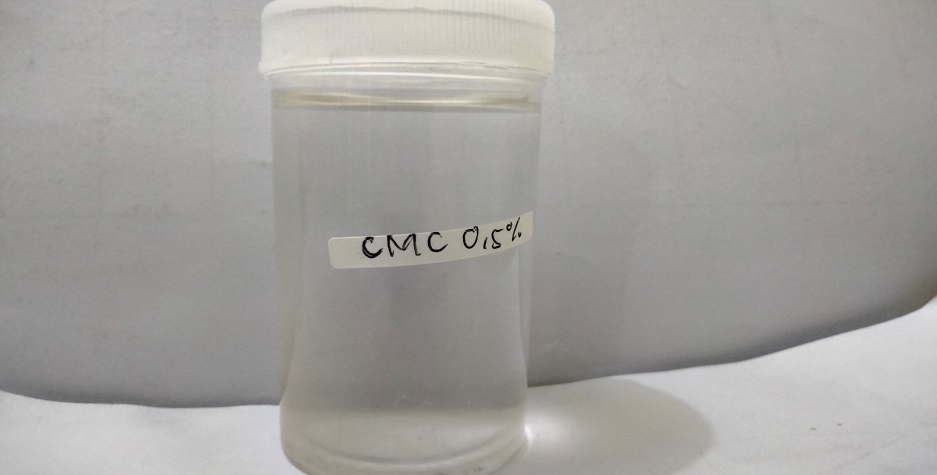 Na-CMC (Control negatif)Lampiran 5. Perhitungan Hasil Pemeriksaan Karakterisasi SimplisiaPerhitungan Kadar AirRumus kadar air (%) =1. Kadar air 	= x 100% = 4,00 %2. Kadar air	=  6,00%3. Kadar air	=  4,00%Kadar air rata-rata (%) = 2.  Perhitungan kadar sari larut dalam airRumus kadar sari larut dalam air (%)=%  Kadar sari larut dalam etanol (%) =%=29,00%  Kadar sari larut dalam etanol (%) =%=28,00%  Kadar sari larut dalam etanol (%) =%=27,00%Kadar sari larut dalam etanol rata-rata (%) =Lampiran 5. (lanjutan)3. Perhitungan kadar sari larut dalam etanolRumus kadar sari larut dalam etanol (%)= %  Kadar sari larut dalam air =   Kadar sari larut dalam air =   Kadar sari larut dalam air = 	  Kadar sari larut dalam air rata–rata (%) =   Perhitungan kadar abu total Rumus kadar abu total(%)=%  Kadar abu total (%) =%=2,00 %  Kadar abu total (%) =%= 20,5%  Kadar abu total (%) =%=1,50 %	  Kadar abu total rata-rata (%) == 2,00%Lampiran 5. (lanjutan)Perhitungan kadar abu tidak larut asamRumus kadar abu tidak larut asam(%)=  Kadar abu tidak larut asam (%) =%=0,5 %  Kadar abu tidak larut asam (%) =%= 0,5%  Kadar abu tidak larut asam (%) =%= 0,5%     Kadar abu tidak larut asam rata-rata (%) =Lampiran 6.  Hasil Skrining Fitokimia Daun Segar, Serbuk simplisia dan Ekstrak         Etanol Daun  Jung Rahab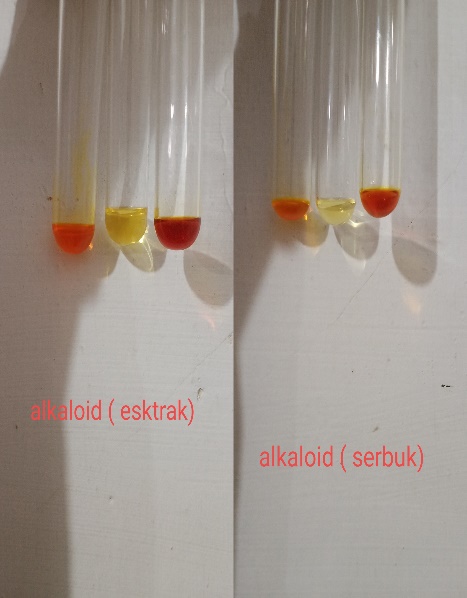 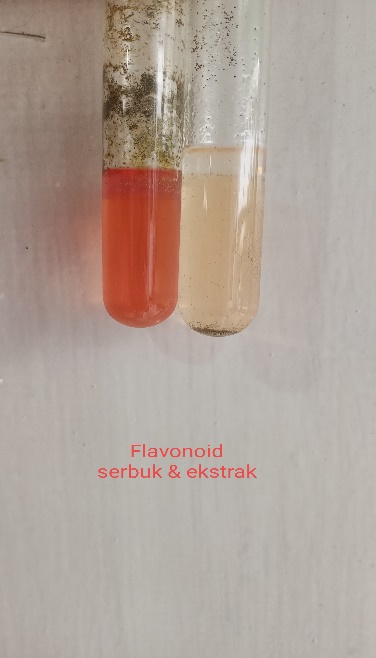 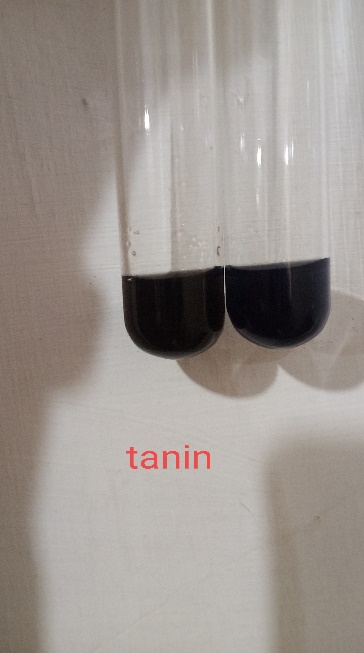        Pemeriksaan alkaloid	      Pemeriksaan flavonoid        Pemeriksaan tanin	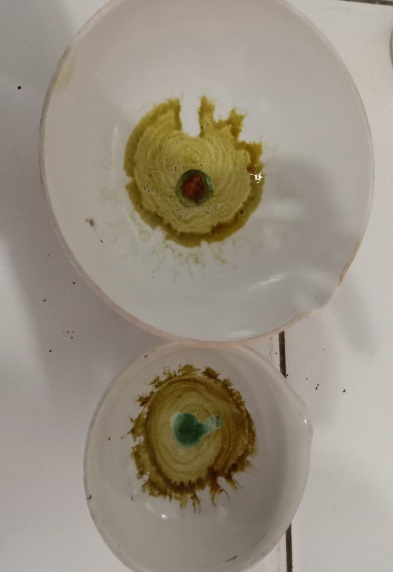 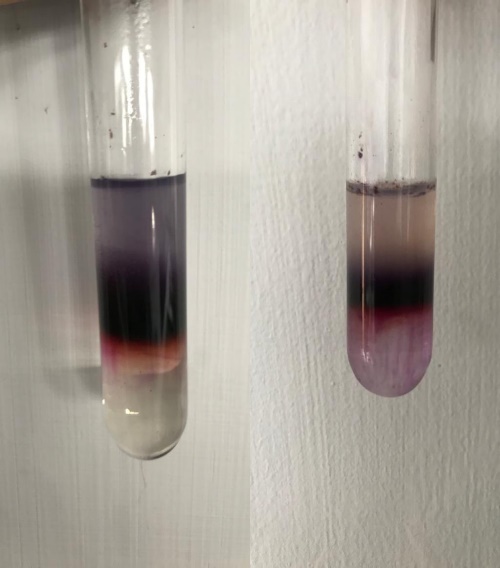      Pemeriksaan steroid/terpenoid	        Pemeriksaan glikosidaLampiran 7.  Bagan alir penelitian                                                                        Dibersihkan dari pengotorDicuci bersih dan ditiriskanDiangin - anginkanDitimbangDikeringkan pada suhu 60oCDitimbangDihaluskanDitimbangDimaserasi denganetanol 96%Dipekatkan denganrotary evaporatorLampiran 8.  Bagan Alir Pembuatan Simplisia					                Disortasi basah                                                                            Dicuci	                                                                Ditiriskan      Dikeringkan dilemari pengeringDisortasi kering Dihaluskan dengan menggunakan blenderLampiran 9. Bagan Alir Pembuatan Ekstrak Etanol Daun Jung RahabLampiran 10. Bagan Alir Uji Efek AnpiretikDipuasakan 18 jamLampiran 11. Foto perlakuan parmakologi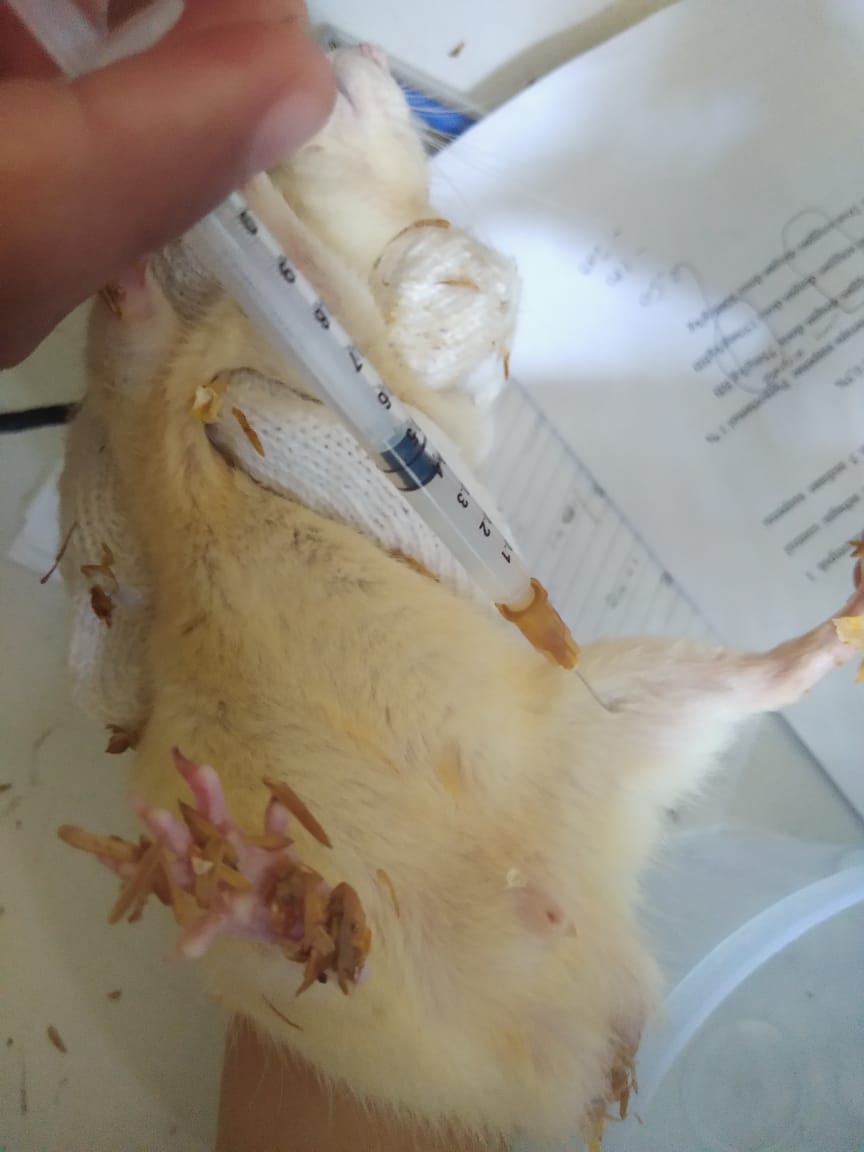                    Penyuntikan Vaksin DPT HB Hib Secara Intramuskular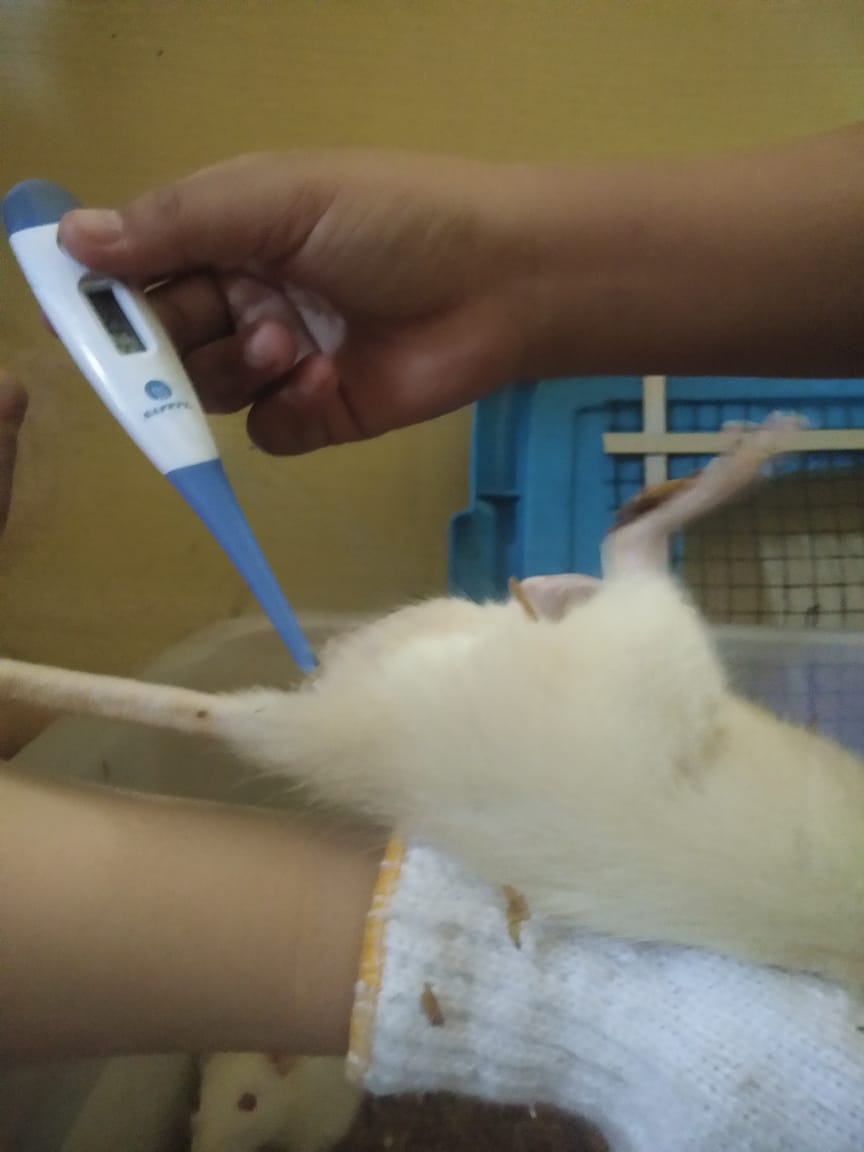 Pengukuran Suhu Tubuh Pada tikus Melalui Rektal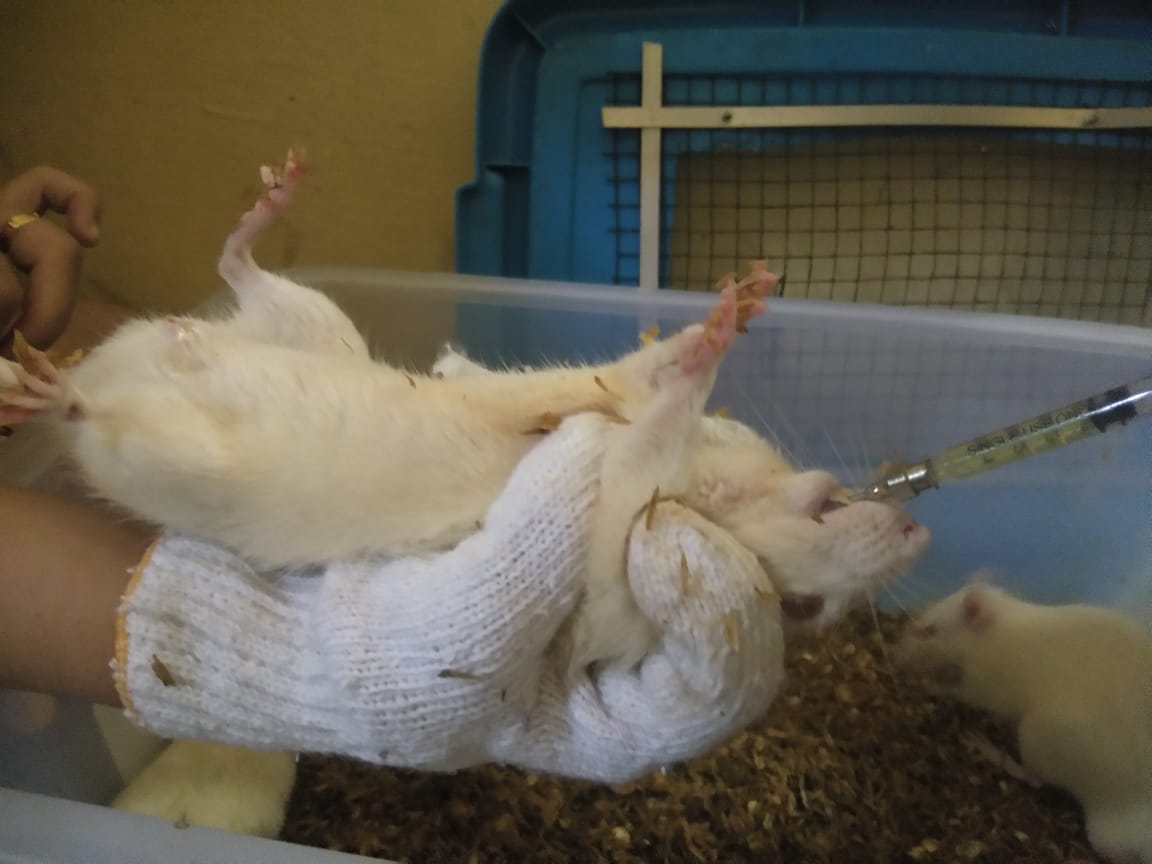 Pemberian obat secara oralLampiran 12. Perhitungan Dosis Parasetamol 1%, Suspensi Na-CMC 0,5% dan     Suspensi Ekstrak Daun Jung Rahab1.Kontrol Positif (Paracetamol (1% = 10 mg/mlDiketahui: Dosis PCT Manusia (70 kg) = 500 mgMisal : BB tikus jantan  200 Prekuensi dosis =500 x 0,018 = 9 mg/BB                                                = 9 mg/0,2 kg                                 Dosis 	= 45 mg/kg BBVolume = 0,9 ml2. Kontrol Negatif (Na-CMC 0,5 %)    Misal Berat tikus jantan = 200 gVolume CMC yang disuntikan = 3. Dosis Suspensi ekstrak    Ekstrak ditimbang 1 g dicampur dengan suspensi Na-CMC 0.5%  dalam lumpang kemudian masukkan dalam wadah, sehingga setiap ml suspensi mengandung 100 mg/ml ekstrak.Misal Berat tikus jantan = 200 gDosis Ekstrak	     = 50 mg/kg BB   Maka Volume suspensi ekstrak yang diberikan = 					      dosis     =  10 mg/ml                                                   konsentrasi 1%    =  10 mg/ml                                                               volume     =  1 ml                                                                                                         Dosis Ekstrak	     = 100 mg/kg BB	   Maka Volume suspensi ekstrak yang diberikan = 					      dosis     =  20 mg/ml                                                            konsentrasi  =  10 mg/ml                                                                Volume    = 2 ml                                             Dosis Ekstrak   =200  mg/kg BB   Maka Volume suspensi ekstrak yang diberikan  =                                                                    Dosis =  40 mg                                                         Konsentrasi = = 10 mg/ml                                                           Volume      = = 4 mlLampiran 14. Tabel Konversi Dosis Hewan dengan ManusiaKonversi dosis antara jenis hewan dengan manusia (Laurence dan Bacharach, 1964).No.Berat SampelVolume awalVolume akhir15 g1,6ml1.8 ml25 g1,6 ml1,9 ml35 g1,7 ml1,9 mlN0.Berat sampelBerat cawan kosongBerat cawan isi15 g54,94 g55,32 g25 g          54,94 g55,22 g35 g          55,93 g56,20 gNNO.Berat sampel Berat cawan kosongBerat cawan isi15 g     42,7 g42,9 g25 g     26,4 g26,7 g35 g     32,7 g33gNo .Berat sampelBerat cawan kosongBerat cawan isi12 g  31,99 g32,03 g22 g  33,37 g33,78 g32 g  51,15 g51,18 gNo.Berat sampelBerat cawan kosongBerat cawan isi12 g31,99 g                  32,00 g22 g33,73 g33,74g32 g51,15 g 51,16 gLampiran 13. Tabel Daftar Volume Maksimum Larutan Sediaan Uji Yang Dapat      Diberikan  Pada Beberapa Hewan Uji.Mencit20 gTikus200 gMarmut400 gKelinci 1,2 KgKera4 KgAnjing  12 KgManusia 70 KgMencit 20 g1,07,012, 2527,864,1124,2387,9Tikus 200 g0,141,01,743,99,217,856,0Marmut 400 g0,080,571,02,255,210,231,5Kelinci 1,2 Kg0,040,250,441,02,44,514,2Kera 4 Kg0,0160,110,190,421,01,96,1Anjing 12 Kg0,0080,060,100,220,521,03,1Manusia 70 Kg0,00260,0180,0310,070,160,321,0